Duluth High School  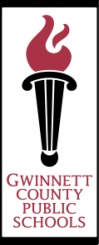 High School Course Syllabus	Course Title	Integrated Trigonometry	Term……………Fall 2012 & Spring 2013
Teacher	Mr. David Curlette	room #	505Course Description (Published in the Choice Book)This is the fourth in a sequence of mathematics courses designed to prepare students to enter college at the calculus level. It includes rational, trigonometric, and inverse trigonometric functions; basic trigonometric identities and the laws of sine and cosine; sequences and series; vectors; the central limit theorem and confidence intervals. With this course, students complete full content of Advanced Algebra and Trigonometry.Prerequisites: Integrated Algebra IICourse Curriculum ContentThe entire list of Academic, Knowledge and Skills for each of the following curriculum strands in this course can be accessed through the district web address at www.gwinnett.k12.ga.usInstructional Materials and SuppliesEvaluation and GradingOther InformationThe syllabus may be updated as needed throughout the year at the teacher’s discretion.Students, please fill in the following questions: What is going to be your grade in this class?







Why do you want this grade?








How will you obtain this grade?______________________________		__________
 	    Student Signature					DateEmail AddressTeacher Web Page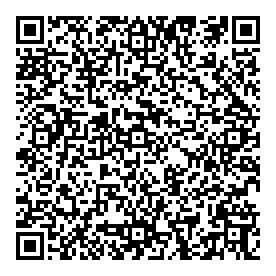 Email:                David_Curlette@gwinnett.k12.ga.us    
YouTube:          http://www.youtube.com/user/CurletteMathWebsite:            http://www.duluthhigh.org/tpindexy.php?page=myhome&id=62Online Class:    http://trigonline.weebly.com/Teacher Support(Help sessions etc.)Morning at 6:45amTuesdays and Thursdays after school until 3:00 pm.See teacher for lunch time tutoring AKS StrandsUnits/TopicsProcess Skills						Numbers and OperationsGeometryAlgebraData Analysis and ProbabilityReading Across the CurriculumFirst Semester: 
1 – Ch. 2.1-2.3 Functions and Graphs
2 – Ch. 5.1-5.3 Intro to Trig Functions
3 – Ch. 5.4-5.6 Graphs of Trig Functions
MIDTERM
4 – Ch. 6.1-6.5 Trig Identities and Inverses
5 – Ch. 6.7,6.8 Trig Equations
6 – Ch. 7.1-7.5 Applying Trig principles
7 – Ch. 8.1, 8.4 Vectors and Polar CoordinatesSecond Semester: 
1 – Ch. 2.4-2.5 Functions 
2 – Ch. 3.1, 3.2, 3.6, 3.7 Polynomial Functions
3 – Ch. 3.3-3.5 Rational Functions
4 – Ch. 4.1-4.2 Exponential/Logarithmic Functions
MIDTERM
5 – Ch. 4.3-4.6 Apply Exp/Log Functions
6 – Ch. 11.1-11.3 Sequences and Series
7 – (Companion Material) Data Analysis and ProbabilityPublished MaterialsInstructional SuppliesPrecalculus: Enhanced with Graphing Utilities, Sullivan & Sullivan Cost: $102.47Pencils, pens, & colored pencils3 Ring Binder or Spiral Notebook, Paper, & Graph Paper3.    Calculator is encouraged but not requiredAssignmentsGrade WeightsGrading ScaleClasswork & HomeworkChapter TestsQuizzes (scheduled and unannounced)MidtermPerformance FinalFinal ExamClasswork & Homework	  5 %Quizzes                   	30 % Chapter Tests	40 %Midterm                                      5 %Performance Final                      5 %Final Exam	15 %A:	90 and aboveB:	80 – 89C:	74 – 79D:	70 – 73
F:	69 or belowExpectations for Academic SuccessAdditional Resources/RequirementsEncourage your classmatesDo Homework & Classwork dailyAsk questionsCome to class preparedComplete any reviews for tests/quizzesRedo problems missed to better yourselfChallenge yourself to continuously improveThe best way to achieve the grade you desire in this class is to keep up with the daily work.  Daily practice with Trigonometry is just like practicing any skill or sport; if you continue practicing, you get better.  And when you need some extra help ask questions and get help during your lunch time from me, another teacher, or a friend.  I want to you be successful in this course and in all math classes later in life.  I believe in you!  You Are Good At MATH!!!  